Årsmöte 2023-04-15 Motell VätterledenMötets öppnande § 1 Justering av röstlängden § 2Val av ordförande för mötet§ 3 Styrelsens anmälan om protokollförare för mötet §4 Val av två justerare som tillsammans med mötesordförande ska justera protokollet.         De valda justerarna är dessutom rösträknare. § 5 Beslut om närvaro- och yttranderätt förutom av klubbens medlemmar § 6 Fråga om mötet blivit stadgeenligt utlyst § 7 Fastställande av dagordning § 8 Styrelsens verksamhetsberättelse med balans- och resultaträkning,       redogörelse för arbetet med avelsfrågor samt revisorernas berättelse § 9 Fastställande av balans- och resultaträkning samt beslut om enligt dessauppkommen vinst eller förlust § 10 Styrelsens rapport om de uppdrag föregående årsmöte gett styrelsen § 11 Beslut om ansvarsfrihet för styrelsen § 12 A. Beslut om styrelsens förslag om verksamhetsplan        B. Beslut om avgifter för kommande verksamhetsår        C. Beslut om styrelsens förslag om rambudget § 13 Val av ordförande, ordinarie ledamöter och suppleanter i styrelsen, samt beslut om suppleanternas tjänstgöringsordning § 14 Val av två revisorer och två revisorssuppleanter  § 15 Val av valberedning § 16 Beslut om omedelbar justering av punkterna 13 – 15.§ 17 Inkomna motioner.§ 18 Övriga ärenden som av styrelsen hänskjutits till årsmötet eller anmälts till Styrelsen.§ 19 Mötets avslutande Prisutdelning: Årets Utställningshund: Väntans Tursamma Tuva / Inge Hansen PetterssonÅrets Viltspårhund: Smebäckens Xtrafina Gulleborg / Robert BerndtssonÅrets Drevprovshund: Mörka Skogs Anna Melkersson / Cecilia von BraunÅrets Petit: Surround Gloria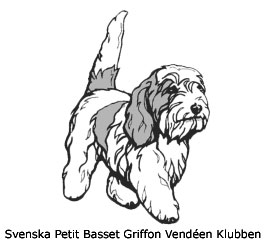 